Sanity Template for Intensive Care Unit Dyssynchrony with Ventilation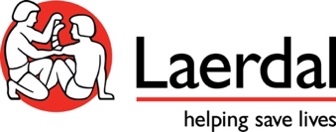 FieldTextTitleCovid-19 Part 2: Inspiratory Dyssynchrony on VentilatorSubtitleAdvanced Respiratory Care Publishing OrganizationLaerdal MedicalOverview tabSimulation TypeSimulator basedSimulation time25 minutesDebriefing time30-40 minutesLevelAdvancedPatient TypeAdultTarget GroupsHealth Care Providers in Intensive Care UnitSummaryThis scenario presents with a 71-years-old male with suspected Covid-19 who was admitted from the Emergency Department with Severe Acute Respiratory Infection (SARI). Over 4 hours ago he was transferred to the Intensive Care Unit in an isolation bay.The participants are expected to assess the patients work of breathing, identify respiratory dyssynchrony, perform respiratory interventions and recognize the need for sedation to maximize the ventilation for the patient. The participants should communicate with the patient and follow isolation protocols including donning and doffing PPE for contact precaution.learning objectives  By end of simulation the participants should be able to:Apply standard precautions according to presumed diagnosis including appropriate PPEPerform a primary assessment of a patient with severe acute respiratory infection (SARI)Improve ventilation by changing ventilator settingsDiscuss concerns with team in relation to increased respiratory dyssynchronyProvide sedation to patient Reassess patient to evaluate the effect of treatment Doff PPE according to procedureEducational informationIngmar medical has created a Covid-19 Knowledge Base on their website with an easy access to educational material. Here, users can apply for on-demand-webinars on running simulations with mechanical ventilation. On the link to external resources, you can access links to latest articles on Covid-19 treatment as well as videos on how to run simulation with a wide range of ventilator producers. Find the Covid-19 Knowledge base here: https://www.ingmarmed.com/covid19/Further readingsInfection prevention and control during health care whennovel coronavirus (nCoV) infection is suspected. Interim Guidance, World Health Organization 25 January 2020, WHO/2019-nCoV/IPC/v2020.2: https://www.who.int/publications-detail/infection-prevention-and-control-during-health-care-when-novel-coronavirus-(ncov)-infection-is-suspected-20200125Intensive care nurses’ perceptions of simulation-based team training for building patient safety in intensive care: A descriptive qualitative study, In Intensive and Critical Care Nursing, Vol. 34, issue 4, August 2014, pp 179-187, attained from  https://doi.org/10.1016/j.iccn.2014.03.002  COVID-19 Knowledge Base on Ingmar Medical website: https://www.ingmarmed.com/covid19/Scenario imagePendingScenario VideoNAWhy use this scenario?This scenario is designed for health care providers in the Intensive Care unit to train care for a patient with Covid-19 under contact precautions. The learning objectives provide possibility to train assessment and interventions for a patient on ventilator with a high respiratory drive secondary to Covid-19. The scenario is designed according to the World Health Organization’s recommendations for treatment of Covid-19 ultimo March 2020.Prepare tabLocationIntensive Care UnitParticipants1-2 1 observer1 instructor to run the scenario1 facilitator to lead the debriefing sessionEquipment listMedical SuppliesABHR - Alcohol base hand rubBlood pressure cuffCapnometerECG electrode cablesEndotracheal intubation kitIV lineMedical face masks (N95 mask with respirator) Multiple IV-line poles and pumpsClosed circuit ventilator (long-term)SpO2 probe Standard precautions equipment for all participants (long-sleeved, disposable gown, goggles or face shield and non-sterile gloves)StethoscopeSuction line and tubingThermometerUniversal precautions equipmentCircuits for the ventilatorsIV Therapy RunningArterial Line Central Venous Catheter line Indwelling CatheterNG Wide borePropsPatient gown Hospital bed on wheelsMultiple IV line poles and pumpsVentilatorMedicationsIpratropiumIV AntibioticsMidazolamMorphineNormal SalinePropofolSuxamethoniumVecuroniumPreparation and setupPlace the simulator lying in a hospital bed Apply moisture on upper lip and forehead to simulate sweating Patient should be intubated, with central line, arterial line and IDCConnect the ASL 5000 Lung Solution to the local ventilatorLabel all lines at bedsideRole InformationNAPatient chartNATraining DevicesSimMan 3G familySimulation devicesLleapSimulation modeAutomatic modeAdditional Simulation EquipmentPatient Monitor, SpO2 probe, ALS 5000 Lung SolutionSimulate tabLearner BriefThe learner brief should be read out loud to the learners before the simulation starts.Intensive Care Unit 21:00 Hours Handover for the Night Team (Day zero)Situation: Your Patient is Antoine Debuzzy, he is a 71-years-old male, who presented to the Emergency Department today with severe respiratory distress due to lung infection which is suspected to be Covid-19. The patient was transferred to the Intensive care unit 4 hours ago and at times has a high respiratory drive. Background: The patient has a past-history of non-insulin requiring diabetes and chronic kidney disease. Assessment: Central Nervous System: Patient is awake, able to follow commands and move all limbs, PEARL 3+, moderate sedation has been instituted.Cardiovascular: The patient is tachycardiac, hypotensive, febrile at 39 degrees, pale at peripheries, CVP at 8 mmHg, ETT 7.5 cm and sitting at 22 cm at the lips. Ventilator settings: Mode= VC-AC, RR= 25 bpm, Vt= 340 (targeting 7 mL/kg of IBW), Flow= 40 L/min, PEEP=10 cmH2O, Trigger= flow 3.Gastro-intestinal Tract: NGT in situ, Bowels sounds present Renal: IDC in situ, IVT at 84 mL/hrSkin: No pressure breaks noted, all lines secured and new todayX-ray has been taken and are ready for analysis on the patient MonitorRecommendation: Please, go and see the patient and check up on the ventilation status.Patient PictureNAPatient DataName: Antoine DebuzzyGender: MaleAge: 71 yearsWeight: 83 kgHeight: 175 cmAllergies: No knownImmunizations: Yearly influenza vaccineStart vital signsInitial vitals•	ECG: Sinus w occasional VES •	HR: 126 bpm •	RR: 36 rpm•	BP: 125/74mmHgSpO2: 91%EtCO2: 47 mmHg•	Tblood: 39 oCMedical historyPast Medical HistoryDiabetes 2, chronic kidney diseaseResent Medical HistoryPatient got a cold 3 days ago with fever, sore throat, sneezing and increasing fatigue. This morning, his son called that he had been tested positive for Covid-19, after returning from a business trip in an endemic Covid-19 area. Patient met with his son 9 days ago.Social HistoryRetired bus driver 8 years ago, married with 2 grown-up children, smokes 4-6 cigarettes per day. Used to drink alcohol on daily basis until he got a diagnosis of diabetes type 2 seven years ago and chronic kidney disease 10 years ago. Active in the local AA society.Clinical FindingsRespiratory distressDry coughing with chest painSweating and shiveringDiagnosticsX-rayChest x-ray is available on patient monitorLaboratoryArterial Blood Gas during simulation:Start of simulation before changing oxygen administration: pH 7.28, PaCO2: 55 mmHg, PaO2: 75 mmHg, HCO3-: 22 mEq/LDuring dyssynchrony with the ventilator:pH 7.30, PaCO2: 50 mmHg, PaO2: 80 mmHg, HCO3-: 22 mEq/LAfter increased sedation:pH 7.23, PaCO2: 60 mmHg, PaO2: 65 mmHg, HCO3-: 22 mEq/LProvider’s ordersExpected interventionsAssemble and prepare equipment Don PPE according to procedure and IPC guidelines for acute respiratory infections (ARI)Identify patientPerform primary survey including oxygen therapyAssess infusion of normal salineInform patient in relation to plan of careCommunicate effectively with interprofessional team Improve ventilation support with ventilation strategiesRecognize the need for potential sedationDiscuss the change in patient condition with Intensive Care Unit providerIncrease sedation to the patientSafely dispose of equipmentDoff PPE according to procedureAssessment InstrumentsThis scenario contains scoring that enables a summative assessment of the participants. The scoring is based on key events which should be logged during simulation. The scoring is presented in a separate score card in the Session Viewer under the Performance tab.Operator Information (presented in accordions on Scenario Cloud)Running Simulation with ASL 5000 Lung SolutionThis scenario requires an additional plugin to LLEAP to run correctly. Please, find a guide for installing the plugin to LLEAP below:(Add attachment) Information on logging PPEThis simulation is a team training session. All participants are required to apply adequate PPE. If one of the participants fails to apply one of the required PPE equipment items, this item should not be logged even though the rest of the participants apply the PPE equipment item. It is a basic assumption that the team helps and ensures that all participants have don correct PPE after procedure.Scenario Progression ImageNAScenario Progression Image TitleNAScenario Progression Image DescriptionNAScenario Progression AttachmentNADebrief tabGuided reflection questionsThese guided reflection questions are organized by the gather-analyze-summarize (GAS) method. The questions are presented to suggest topics that may inspire the debriefing conversation.Gather InformationWhat are your reactions to this simulation? What are your other initial reactions?Would one of you describe the events from your perspective?From your perspective, what were the main issues you had to deal with?AnalyzeDescribe the characteristics of vital signs for respiratory virus infections. Which characteristics was applicable in this case? Describe how the patient was ventilating at the start of the simulation?Describe what steps you did to improve ventilation?What were your considerations concerning increasing sedation?How was your cooperation within the team and with the patient?Which interprofessional communication did you perform? How did you ensure safety precautions before, during and after the patient encounter?SummarizeWhat are the key points from this simulation?What would you like to do differently next time in a similar situation?What are your main take-home messages?Guided reflection AttachmentNACase considerationsThe team should apply routine IPC (i.e. standard precautions) for all patients. Moreover, it is of outmost importance to apply standard precautions at all times including but not restricted to:• Hand hygiene• Respiratory hygiene• PPE according to the risk• Safe injection practices, sharps management and injury prevention• Safe handling, cleaning and disinfection of patient care equipment• Environmental cleaningIn this case, the participants should manage mechanical ventilation for the critically unwell patient. Staff with advanced ventilation skills will have the opportunity to practice their ventilation techniques in treatment of Covid-19.Case considerations imageNACase considerations image DescriptionsNACase considerations AttachmentNAFiles and attachmentsPublication DetailsVersion number1.0Publication dateTarget 27/3 2020Release noteNACo-developer OneIngmar MedicalCo-developer TwoNALegal NoticeNACreditsContribution and review by Ingmar MedicalJessica Dietz, MS, RRT-ACCSClinical Educator
Justina Gerard, MBA, RRTClinical EducatorAcknowledgementPeter Xu, RT Sir Run Run Shaw Hospital, the affiliated hospital of Zhejiang Medical university, Wubei, ChinaX-ray SourceCase courtesy of Dr Derek Smith, Radiopaedia.org. From the case rID: 75251Scenario SettingsTraining disciplinesEducation levelMedical specialitiesNursing specialitiesNursing coursesBody systemsx  Circulatory ☐  Digestive ☐  Endocrine ☐  Hematopoietic ☐  Immune/lymphatic ☐  Integumentary ☐  Muscular ☐  Nervous ☐  Renal/Urinary ☐  Reproductive x  Respiratory ☐  Skeletal Assessment type (summative/formative)Free for public useYES